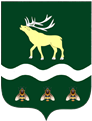 АДМИНИСТРАЦИЯЯКОВЛЕВСКОГО МУНИЦИПАЛЬНОГО РАЙОНА ПРИМОРСКОГО КРАЯ ПОСТАНОВЛЕНИЕ Об утверждении перечня муниципальных услуг, предоставляемых Администрацией Яковлевского муниципального района и муниципальными учреждениями Яковлевского района, государственных услуг предоставляемых в рамках переданных полномочий, а также услуг, предоставляемых по принципу «одного окна»	В соответствии с   Федеральным законом от 06.10.2003 № 131-ФЗ «Об общих принципах организации местного самоуправления в Российской Федерации»,  Федеральным законом от 27.07.2010 № 210-ФЗ «Об организации предоставления государственных и муниципальных услуг», руководствуясь Уставом Яковлевского муниципального района, Администрация Яковлевского муниципального районаПОСТАНОВЛЯЕТ:Утвердить перечень муниципальных услуг, предоставляемых Администрацией Яковлевского муниципального района и муниципальными учреждениями Яковлевского муниципального района, государственных услуг предоставляемых в рамках переданных полномочий, а также услуг, предоставляемых по принципу «одного окна» в отделениях Яковлевского района  краевого ГАУ Приморского края "МФЦ"  (прилагается).Признать утратившими силу постановления Администрации Яковлевского муниципального района:- от 24.01.2020 № 39-па «Об утверждении предоставляемых Администрацией Яковлевского муниципального района и муниципальными учреждениями Яковлевского района перечней муниципальных услуг и исполняемых муниципальных функций»;- от 30.12.2021 № 566-па «О внесении изменений в постановление от 24.01.2020 № 39-па «Об утверждении предоставляемых Администрацией Яковлевского муниципального района и муниципальными учреждениями Яковлевского района перечней муниципальных услуг и исполняемых  муниципальных функций»;3. Руководителю аппарата Администрации Яковлевского муниципального района (Сомова О.В.) обеспечить размещение настоящего постановления на официальном сайте Администрации Яковлевского муниципального района.Глава района - глава АдминистрацииЯковлевского муниципального района				А.А. КоренчукПеречень муниципальных услуг, предоставляемых Администрацией Яковлевского муниципального района и муниципальными учреждениями Яковлевского муниципального района, государственных услуг предоставляемых в рамках переданных полномочий, а также услуг, предоставляемых по принципу «одного окна» в отделениях Яковлевского района  краевого ГАУ Приморского края "МФЦ"  *  Муниципальные услуги,  предоставление которых организуется по принципу «одного окна»   в отделениях Яковлевского района  краевого ГАУ Приморского края "МФЦ"  от13.07.2022с. Яковлевка№370-паУТВЕРЖДЕН постановлением Администрации Яковлевского муниципального района  от 13.07.2022  №  370-па№ п/пНаименование муниципальной услугиВид услугиОтветственный исполнитель1*Информационное обеспечение физических и юридических лиц на основе документов Архивного фонда Российской Федерации и других архивных документов, предоставление архивных справок, архивных выписок и копий архивных документовмуниципальная услугаархивный отдел2*Постановка на учет и направление детей в  образовательные учреждения, реализующие образовательные программы дошкольного образованиямуниципальная услугаотдел образования3*Предоставление информации об организации общедоступного и бесплатного дошкольного, начального общего, основного общего, среднего общего образования, а также дополнительного образования в общеобразовательных организацияхмуниципальная услугаотдел образования, образовательные организации4*Предоставление информации о текущей успеваемости учащегося, в муниципальной образовательной организации ведение электронного дневника и электронного журнала успеваемостимуниципальная услугаотдел образования, образовательные организации5*Предоставление информации об образовательных программах и учебных планах, рабочих программах учебных курсов, предметах, дисциплинах (модулях), годовых календарных учебных графикахмуниципальная услугаотдел образования, образовательные организации6*Предоставление информации о результатах сданных экзаменов, результатах тестирования и иных вступительных испытаний, а также о зачислении в муниципальную образовательную организациюмуниципальная услугаотдел образования, образовательные организации7Прием заявлений о зачислении в   муниципальные образовательные организации Яковлевского муниципального района, реализующие программы общего образованиямуниципальная услугаотдел образования, образовательные организации8Выплата компенсации части родительской платы за присмотр и уход за детьми в муниципальных образовательных организациях, находящихся на территории Яковлевского муниципального районамуниципальная услугаМКУ «ЦО и СО», дошкольные образовательные организации9*Организация отдыха и оздоровления детей в каникулярное времямуниципальная услугаотдел образования, МКУ «ЦО и СО»10Запись на обучение по дополнительной общеобразовательной программемуниципальная услугаотдел образования11*Признание граждан малоимущими в целях принятия их на учет в качестве нуждающихся в жилых помещениях, предоставляемых по договорам социального наймамуниципальная услугаотдел жизнеобеспечения12*Предоставление малоимущим гражданам, проживающим в муниципальном образовании и нуждающимся в улучшении жилищных условий, жилых помещениймуниципальная услугаотдел жизнеобеспечения13Предоставление разрешения  на осуществление земляных работмуниципальная услугаотдел жизнеобеспечения14*Предоставление информации об очередности предоставления жилых помещений на условиях социального наймамуниципальная услугаотдел жизнеобеспечения15*Предоставление информации о порядке предоставления жилищно-коммунальных услуг населениюмуниципальная услугаотдел жизнеобеспечения16*Признание помещения жилым помещением, жилого помещения непригодным для проживания и многоквартирного дома аварийным и подлежащим сносу или реконструкциимуниципальная услугаотдел жизнеобеспечения17*Предоставление жилого помещения по договору социального найма муниципальная услугаотдел жизнеобеспечения18*Принятие на учет граждан в качестве нуждающихся в жилых помещенияхмуниципальная услугаотдел жизнеобеспечения19Выдача разрешений на захоронение (перезахоронение) на территории кладбищ Яковлевского муниципального районамуниципальная услугаотдел жизнеобеспечения20Предоставление жилого помещения по договору найма служебного жилого помещениямуниципальная услугаотдел жизнеобеспечения21Предоставление жилого помещения по договору найма жилого помещения маневренного фондамуниципальная услугаотдел жизнеобеспечения22Выдача разрешения на обмен жилыми помещениями муниципального жилищного фондамуниципальная услугаотдел жизнеобеспечения23*Выдача разрешения на строительство, внесение изменений в разрешение на строительство, в том числе в связи с необходимостью продления срока действия разрешения на строительствомуниципальная услугаотдел архитектуры и градостроительства24*Выдача разрешения на ввод объекта в эксплуатациюмуниципальная услугаотдел архитектуры и градостроительства25*Выдача градостроительного плана земельного участкамуниципальная услугаотдел архитектуры и градостроительства26*Выдача разрешения на установку и эксплуатацию рекламных конструкций на территории Яковлевского муниципального района, аннулирование такого разрешениямуниципальная услугаотдел архитектуры и градостроительства27*Предоставление разрешения на условно разрешенный вид использования земельного участка или объекта капитального строительствамуниципальная услугаотдел архитектуры и градостроительства28Принятие решения о подготовке документации по планировке территории (проекта планировки территории и (или) проекта межевания территории) на основании предложений физических или юридических лиц о подготовке документации по планировке территориимуниципальная услугаотдел архитектуры и градостроительства29Принятие решения об утверждениидокументации по планировке территории (проекта планировки территории и (или) проекта межевания территории)муниципальная услугаотдел архитектуры и градостроительства30Предоставление разрешения на отклонение от предельных параметров разрешенного строительства, реконструкции объектов капитального строительствамуниципальная услугаотдел архитектуры и градостроительства31Выдача разрешений на право вырубки зеленых насаждений муниципальная услугаотдел архитектуры и градостроительства23*Направление уведомления о соответствии построенных или реконструированных объектов индивидуального жилищного строительства или садового дома требованиям законодательства Российской Федерации о градостроительной деятельностимуниципальная услугаотдел архитектуры и градостроительства33*Направление уведомления о соответствии указанных в уведомлении о планируемом строительстве параметров объекта индивидуального жилищного строительства или садового дома установленным параметрам и допустимости размещения объекта индивидуального жилищного строительства или садового дома на земельном участкемуниципальная услугаотдел архитектуры и градостроительства34*Согласование проведения переустройства и (или) перепланировки помещения в многоквартирном домемуниципальная услугаотдел архитектуры и градостроительства35*Перевод жилого помещения в нежилое помещение и нежилого помещения в жилое помещениемуниципальная услугаотдел архитектуры и градостроительства36Признание садового дома жилым домом и жилого дома садовым домоммуниципальная услугаотдел архитектуры и градостроительства37Выдача акта освидетельствования проведения основных работ по строительству (реконструкции) объекта индивидуального жилищного строительства с привлечением средств материнского (семейного) капиталамуниципальная услугаотдел архитектуры и градостроительства38Установка информационной вывески, согласование дизайн-проекта размещения вывескимуниципальная услугаотдел архитектуры и градостроительства39Направление уведомления о планируемом сносе объекта капитального строительства и уведомления о завершении сноса объекта капитального строительствамуниципальная услугаотдел архитектуры и градостроительства40*Выдача справок об участии (не участии)  в приватизации жилых помещениймуниципальная услугаотдел по имущественным отношениям41Передача в собственность граждан занимаемых ими жилых помещений жилищного фонда (приватизация жилищного фонда)муниципальная услугаотдел по имущественным отношениям42Предоставление имущества, находящегося в муниципальной собственности, за исключением земельных участков, в аренду (безвозмездное пользование)муниципальная услугаотдел по имущественным отношениям43*Предоставление информации об объектах учета, содержащейся в реестре муниципального имуществамуниципальная услугаотдел по имущественным отношениям44*Предоставление земельных участков, находящихся в ведении органов местного самоуправления или в собственности муниципального образования, гражданам для индивидуального жилищного строительства, ведения личного подсобного хозяйства в границах населенного пункта, садоводства, а также гражданам и крестьянским (фермерским) хозяйствам для осуществления крестьянским (фермерским) хозяйством его деятельностимуниципальная услугаотдел по имущественным отношениям45*Утверждение схемы расположения земельного участка или земельных участков на кадастровом плане территориимуниципальная услугаотдел по имущественным отношениям46*Предварительное согласование предоставления земельного участка, находящегося в государственной или муниципальной собственностимуниципальная услугаотдел по имущественным отношениям47*Предоставление в собственность, аренду, постоянное (бессрочное) пользование, безвозмездное пользование земельного участка, находящегося в государственной или муниципальной собственности, без проведения торговмуниципальная услугаотдел по имущественным отношениям48Предоставление земельного участка, находящегося в государственной или муниципальной собственности, в собственность бесплатномуниципальная услугаотдел по имущественным отношениям49Предоставление гражданам в безвозмездное пользование земельных участков, находящихся в ведении органов местного самоуправления или в собственности муниципального образованиямуниципальная услугаотдел по имущественным отношениям50Предоставление гражданам в собственность или в аренду земельных участков, находящихся в собственности Яковлевского муниципального района, и земельных участков, государственная собственность на которые не разграничена, в случаях, предусмотренных Федеральным законом от 01.05.2016 № 119-ФЗ «Об особенностях предоставления  гражданам земельных участков, находящихся в государственной или муниципальной собственности и расположенных в Арктической зоне Российской Федерации и на других территориях Севера, Сибири и Дальнего Востока Российской Федерации, и о внесении изменений в отдельные законодательные акты Российской Федерации»муниципальная услугаотдел по имущественным отношениям51*Перераспределение земель   (или) земельных участков, находящихся в государственной  или муниципальной собственности, и земельных участков, находящихся в частной собственностимуниципальная услугаотдел по имущественным отношениям52Выдача разрешения на использование земель или земельного участка, которые находятся в государственной или муниципальной собственности, без предоставления земельных участков и установления сервитута, публичного сервитутамуниципальная услугаотдел по имущественным отношениям53*Прием декларации об использовании  земельного участка, находящегося в ведении органов местного самоуправления или в собственности муниципального образованиямуниципальная услугаотдел по имущественным отношениям54Отнесение земель или земельных участков в составе таких земель к определенной категории земель или перевод земель и земельных участков в составе таких земель из одной категории в другуюмуниципальная услугаотдел по имущественным отношениям55Предоставление земельных участков государственной или  муниципальной собственности, на торгахмуниципальная услугаотдел по имущественным отношениям56Установление сервитута в отношении земельного участка, находящегося в государственной или муниципальной собственности или государственная собственность на который не разграниченамуниципальная услугаотдел по имущественным отношениям57Проведение аукциона по продаже земельного участка или аукциона на право заключения договора аренды земельного участка, находящегося в ведении органов местного самоуправления или в собственности муниципального образованиямуниципальная услугаотдел по имущественным отношениям58Установление публичного сервитута в соответствии с главой V.7. Земельного кодекса Российской Федерациимуниципальная услугаотдел по имущественным отношениям59Передача (изъятие) муниципального имущества  в (из) хозяйственное ведение или оперативное управлениемуниципальная услугаотдел по имущественным отношениям60Постановка граждан на учет в качестве лиц, имеющих право на предоставление земельных участков в собственность бесплатномуниципальная услугаотдел по имущественным отношениям61Предоставление недвижимого имущества, находящегося в муниципальной собственности, арендуемого субъектами малого и среднего предпринимательства при реализации ими преимущественного права на приобретение арендуемого имущества, в собственностьмуниципальная услугаотдел по имущественным отношениям62Выдача разрешения на право организации розничного рынкамуниципальная услугаотдел экономического развития63Присвоение спортивных разрядовмуниципальная услугаотдел молодежной политики и спорта64Присвоение квалификационных категорий спортивных судеймуниципальная услугаотдел молодежной политики и спорта65Установление опеки, попечительства (в том числе предварительные опека и попечительство), патроната, освобождение опекуна (попечителя) от исполнения своих обязанностей в отношении несовершеннолетних граждангосударственная услугаотдел опеки и попечительства66Назначение ежемесячной выплаты на содержание ребенка в семье опекуна (попечителя) и приемной семьегосударственная услугаотдел опеки и попечительства67Предоставление жилых помещений детям-сиротам и детям, оставшимся без попечения родителей, лицам из числа детей-сирот и детей, оставшихся без попечения родителейгосударственная услугаотдел опеки и попечительства68Внесение исправлений и изменений в записи актов гражданского состояниягосударственная услугаотдел ЗАГС69Выдача повторных свидетельств о государственной регистрации актов гражданского состояния или иных документов, подтверждающих наличие или отсутствие фактовгосударственной регистрации акта гражданского состояниягосударственная услугаотдел ЗАГС70Государственная регистрация заключения бракагосударственная услугаотдел ЗАГС71Государственная регистрация перемены именигосударственная услугаотдел ЗАГС72Государственная регистрация расторжения бракагосударственная услугаотдел ЗАГС73Государственная регистрация рождениягосударственная услугаотдел ЗАГС74Государственная регистрация смертигосударственная услугаотдел ЗАГС75Государственная регистрация установления отцовствагосударственная услугаотдел ЗАГС76Государственная регистрация усыновлениягосударственная услугаотдел ЗАГС77Прием заявлений на получение разовой материальной помощи гражданам, оказавшимся в зоне чрезвычайной ситуации на территории Приморского краягосударственная услугаотдел ГОЧС78осуществление государственной экспертизы условий трудагосударственная услугаглавный специалист по государственному управлению охраной труда